Worksheet #1Direction: Listen to the song and write the number below the picture according to the order. When you are done, compare your answer with your partner.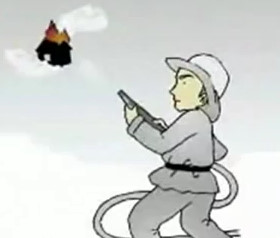 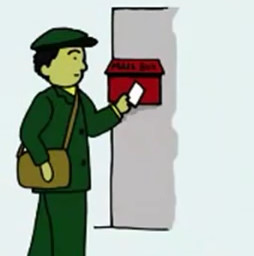 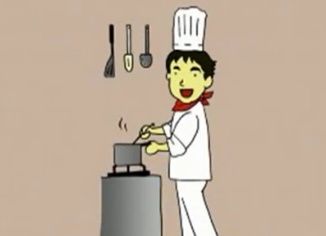 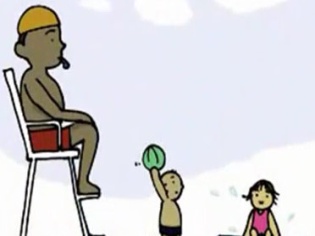 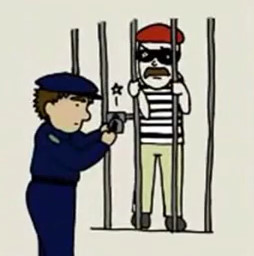 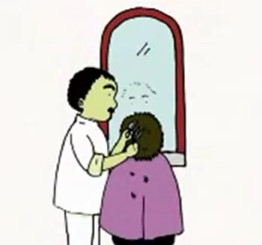 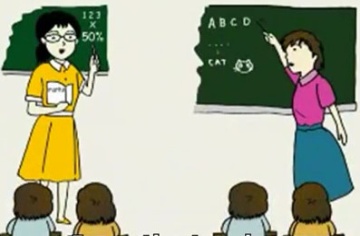 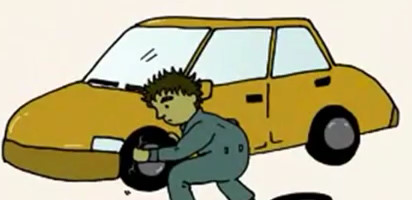 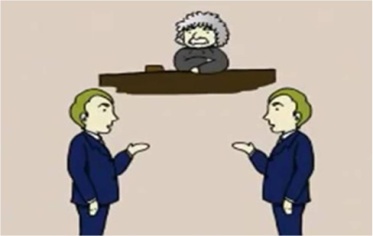 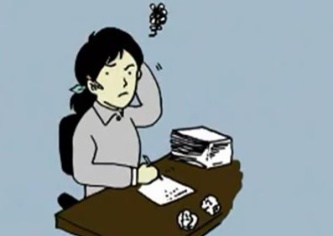 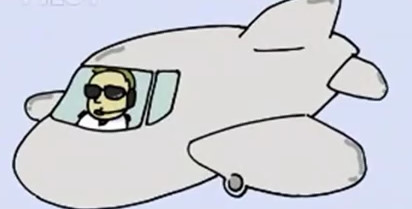 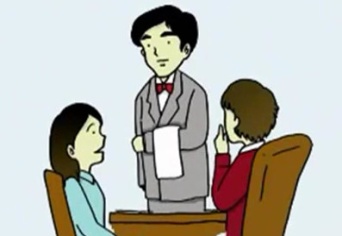 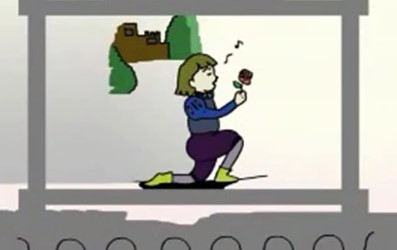 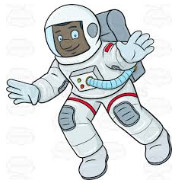 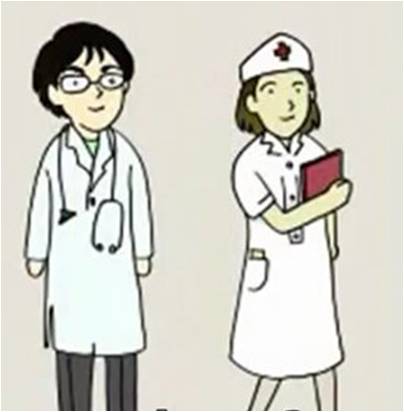 Worksheet #2Direction: Listen to the song one more time, and match the pictures to the description.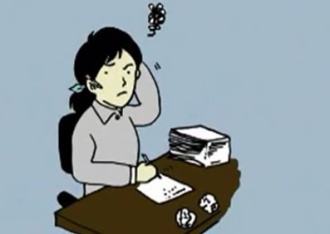 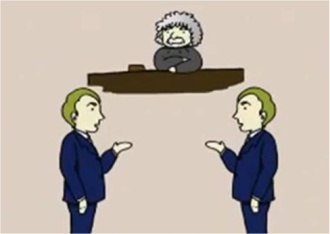 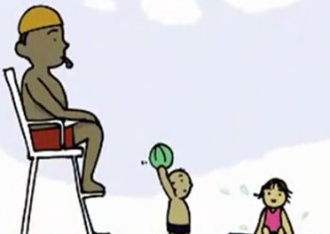 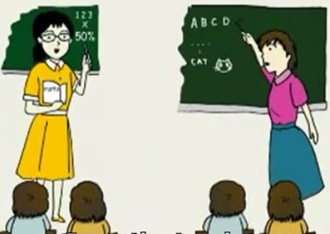 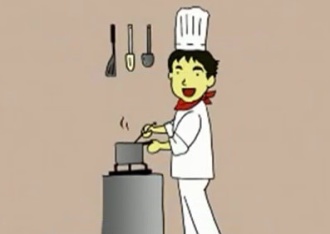 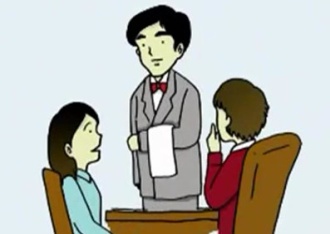 Worksheet #3Direction: Listen to the song and fill in the blanks.I see s fire fighter (fighting fires)I see a (car mechanic) changing tiresI see a pilot (flying through the air)I see a (barber) (cutting people hair)I see the people in my town and I say “Hey brother! What’s going down?”I see a (postman) with the mailI see the police (putting folk in jail)I see a (lifeguard) at the swimming poolI see the teachers (in the local schools)I see the people in my town and I say “Hey brother! What’s going down?”Doctors, nurses, (astronauts), judges, lawyers (in the courts)I see an actor (acting on the stage)I see a (writer) writing on a pageI see a (chef) working in a restaurant and a waiter (asking what you want)I see the people in my town and I say “Hey brother! What’s going down?”Doctors, nurses, astronauts, (judges), (lawyers) in the courtsI see the people in my town and I say “Hey brother! What’s going down?”I say “Hey brother! (What’s going down?”) ♬♪♩Worksheet #4Direction: Now, let’s sing together!I see s fire fighter fighting firesI see a car mechanic changing tiresI see a pilot flying through the airI see a barber cutting people hairI see the people in my town and I say “Hey brother! What’s going down?”I see a postman with the mailI see the police putting folk in jailI see a lifeguard at the swimming poolI see the teachers in the local schoolsI see the people in my town and I say “Hey brother! What’s going down?”Doctors, nurses, astronauts, judges, lawyers in the courtsI see an actor acting on the stageI see a writer writing on a pageI see a chef working in a restaurant and a waiter asking what you wantI see the people in my town and I say “Hey brother! What’s going down?”Doctors, nurses, astronauts, judges, lawyers in the courtsI see the people in my town and I say “Hey brother! What’s going down?”I say “Hey brother! What’s going down?” ♬♪♩ Listening   ☐ Speaking   ☐ Reading   ☐ Grammar  ☐ WritingTopic:  People in my townInstructor:ClariusLevel:Pre-intermediate(Age under 12)Students:10Length:50minutesMaterials:ComputerSpeaker , ScreenProjectorWhite board, board markersHandouts #1, #2, #3, #4 Aims:To learn vocabulary and idioms related to jobsTo be able to match the vocabularies and idioms with the right descriptionTo be able to write the proper words in accordance with the contextTo practice listening skills by listening to an English songLanguage Skills:Reading: Lyrics of the songListening: English song about jobsSpeaking: Singing song him/herself, Discussing in pairsWriting: Filling blanks Language Systems:Phonology: Learning the pronunciation by singing an English song Lexis: Vocabulary and idioms related to jobFunction: note-taking skills, Matching the words with the right picturesDiscourse: Pair discussion, Group discussionAssumptions:Students are aware of various jobsStudents are curious about different types of jobsStudents understand the function of each jobStudents are able to listen to a song and sing along willinglyAnticipated Errors and Solutions:Students may have difficulty in understanding the jobs’ descriptionHave the students discuss about the job in group / Teacher provide some explanation about the jobs Students may not be able to understand the song at first timeThe activities will be provided step by step and the song will be played for four times.When needed, playing the song one or two more timesStudents are too shy to sing along Teacher sings and encourages the students to sing togetherIncrease the volume of the song to cheer up the students References:YouTube https://youtu.be/JBXaupIJHr8?list=PLNzoOuFP8wo5Wp1dGXz8TsIPm4pWVKPsfLead-InLead-InLead-InLead-InMaterials: Board, Board markers, Post-itMaterials: Board, Board markers, Post-itMaterials: Board, Board markers, Post-itMaterials: Board, Board markers, Post-itTimeSet UpStudent ActivityTeacher Talk5minWhole classGroupWhole classAnswer the questionsWrite dream job on a post-itAnswer the questionHello, everyone. How was your weekend?I saw a movie last Saturday with my wife and it was about a boy who achieved his dream as an astronaut. What is your dream job? Talk within groups for few minutes and write your dream job on the post-it.(Teacher distributes post-it to students)/Students talk in group about their dream jobs)Okay. Sam, what is the dream job of your partner? Olivia, what is your dream job?(Teacher asks few students)Thank you for sharing your dreams with us. Today we will learn some words and idioms about various jobs by listening to a song. Pre-ActivityPre-ActivityPre-ActivityPre-ActivityMaterials: Computer, Speaker, Worksheet #1 Materials: Computer, Speaker, Worksheet #1 Materials: Computer, Speaker, Worksheet #1 Materials: Computer, Speaker, Worksheet #1 TimeSet UpStudent ActivityTeacher Talk5min3minWhole classWholeclassListen to the song and order the picture according to the song.Complete worksheet #1InstructionNow, I am going to play a song. Listen carefully to the song and write the number below the picture according to the order. (Distribute worksheet #1)Let’s do the first verse as an example.CCQWhat should you write under the first picture?Now, let’s listen to the whole song, and place the rest of the picture in order.(Play the song)Monitor discreetly whether the students understand the song.(Check the answers)Ok, let’s check together. What is number 1? And what comes next?Great job! Now, let’s move on the next activity. Main ActivityMain ActivityMain ActivityMain ActivityMaterials: Computer, Speaker, Worksheet #2,#3Materials: Computer, Speaker, Worksheet #2,#3Materials: Computer, Speaker, Worksheet #2,#3Materials: Computer, Speaker, Worksheet #2,#3TimeSet UpStudent ActivityTeacher Talk10min2min15min5minWhole classIn pairsWhole classGroup Whole classListen to the song and match the pictures to the descriptionShare and compare ideas about the answersAnswer the questionDiscuss the answer in teamVerifying the answersListening and matching the words with its descriptionInstructionsListen to the song one more time. This time, try to match each picture with its description in the box.(Distribute worksheet #2)CCQWhat are you supposed to do?(Play the song)Do you need more time to finish?Yes → Give a couple more minutesNo → Ok, compare your answer with your partners. (After 1 minutes)Ok, let’s see the answer together. Sam, which description matches with picture B?Olivia, which matches with picture C? Filling blanksInstructionsNow close your books and do not look at the handouts. Now, remember what you listened, and fill in the blanks. Discuss in team.(Distribute worksheet #3)Ok, Let’s listen to the song and see you have the right answers.Post ActivityPost ActivityPost ActivityPost ActivityMaterials: Computer, Speaker, Worksheet #4Materials: Computer, Speaker, Worksheet #4Materials: Computer, Speaker, Worksheet #4Materials: Computer, Speaker, Worksheet #4TimeSet UpStudent ActivityTeacher Talk5minWhole classSing the song together InstructionsNow, at last, let’s sing the song all together.(Students sing the song)Great job. Today you have learned various vocabularies and idioms about jobs through a song. Before you go, please put the post-it, on which you have written down your dream jobs, on the classroom wall. Please reviews today’s learning and see you next time. 1fighting fires(   A   )(   A   )in the local schools(         )changing tires(         )(         )acting on the stage(         )flying through the air(         )(         )writing on the page(         )cutting peoples hair(         )(         )working in a restaurant(         )with the mail(         )(         )asking what you want(         )putting folk in jail(         )(         )in the courts(         )at the swimming pool(         )